       PRITARTA					Šakių rajono savivaldybės tarybos					2018 m. sausio 26 d. sprendimu Nr. T-15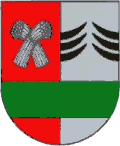 ŠAKIŲ RAJONO SAVIVALDYBĖSBIUDŽETINĖS ĮSTAIGOSŠAKIŲ SOCIALINIŲ PASLAUGŲ CENTROVADOVO 2017 METŲ VEIKLOS ATASKAITA2017 m. sausio 12 d.                                                            TURINYSI. CENTRO PRISTATYMAS ......................................................................................................31.1. Informacija apie centro vadovą ..................................................................................... 3II. CENTRO TIKSLAI IR PAGRINDINĖS VEIKLOS KRYPTYS........................................... 42.1. Centro uždaviniai .......................................................................................................... 42.2. Centro pagrindinės veiklos kryptys ............................................................................... 42.3. Centro licencijos ............................................................................................................ 4III. INFORMACIJA APIE TIKSLŲ ĮGYVENDINIMĄ ............................................................ 53.1. Pagalba į namus ............................................................................................................. 53.2. Dienos socialinė globa (projektas "Integralios pagalbos plėtra Šakių rajone") .............63.3. Neįgaliųjų  aprūpinimas techninės pagalbos priemonėmis ............................................73.4. Techninės pagalbos priemonių nuoma ...........................................................................83.5. Asmeninės higienos ir priežiūros paslaugos ..................................................................83.6. Transporto paslauga .......................................................................................................83.7. Globėjų ir įtėvių mokymų ir konsultavimo paslauga .....................................................8IV. CENTRO FINANSAVIMAS ................................................................................................ 9V.VALDYMAS IR KOMPETENCIJOS ...................................................................................115.1. Darbuotojų kvalifikacijos kėlimas ............................................................................... 12VI. DOKUMENTŲ VALDYMAS ........................................................................................... 136.1. Tvarkos, nuostatai, pareigybės .................................................................................... 146.2. Viešieji pirkimai .......................................................................................................... 15VII. PAPILDOMOS VEIKLOS IR PROJEKTAI .....................................................................167.1. Projektas "Vaikų svajonės".......................................................................................... 167.2. Projektas "Vieta šeimoje - vieta gyvenime"................................................................. 167.3. Projektas "Aš galiu save valdyti"................................................................................. 177.4. Labdaros ir paramos fondas "Maisto bankas" iš UAB "Palink" prekybos tinklo paskutinės dienos maisto produktai ........................................................................................................177.5. Labdaros ir paramos fondo "Maisto banko" pavasarinė ir rudeninė akcija ..................17VIII. IŠORINĖ IR VIDINĖ KOMUNIKACIJA ........................................................................18IX. STIPRYBĖS, SILPNYBĖS, GALIMYBĖS IR GRĖSMĖS ................................................19X. LYGINAMOJI ANALIZĖ ................................................................................................... 20ŠAKIŲ SOCIALINIŲ PASLAUGŲ CENROVADOVO 2017 METŲ VEIKLOS ATASKAITAI. Centro pristatymasŠakių rajono savivaldybės (toliau – Savivaldybė) tarybos 2006 m. gruodžio 21 d. įsteigta biudžetinė įstaiga - Šakių rajono savivaldybės Šakių socialinių paslaugų centras (toliau – Centras), adresu: Muziejaus g. 2, Girėnų k., Šakių r., įm. k. 300665444, Tel. 8-345-52294, el. paštas sakiu.spcentras@gmail.com, el. svetainė – www.sakiuspc.lt, turi juridinio asmens statusą.Centras vykdydamas jam pavestas funkcijas vadovaujasi Lietuvos Respublikos įstatymais ir nutarimais, Lietuvos Respublikos socialinės apsaugos ir darbo ministro įsakymais, teisės aktais, Šakių rajono savivaldybės tarybos sprendimais, Šakių rajono savivaldybės mero potvarkiais, Šakių rajono savivaldybės administracijos direktoriaus įsakymais, reglamentuojančiais centro veiklą ir teikiamas socialines paslaugas. Centras savo veiklą vykdo vadovaudamasis Šakių rajono savivaldybės tarybos 2017 m. balandžio 28 d. sprendimu Nr. T-138 patvirtintais centro nuostatais.1.1. Informacija apie centro vadovąDirektorė Vilma BielskienėGimimo data ir vieta: 1969.02.20 Kruopių km., N. Akmenės raj. Išsilavinimas:Magistro laipsnis, Mykolo Romerio universiteto Politikos ir vadybos fakulteto, viešojo administravimo, studijų kryptis Viešasis administravimas, Savivaldos institucijų administravimas.Šiaulių universitete baigė socialinės pedagogikos ir psichologijos studijų programą, ir jai suteiktas socialinio darbo bakalauro kvalifikacinis laipsnis ir socialinio pedagogo profesinė kvalifikacija.Šiaulių universitete baigė pradinio ugdymo pedagogikos ir etikos studijų programą ir jai suteiktas edukologijos bakalauro kvalifikacinis laipsnis ir mokytojo profesinė kvalifikacija.Nuo 2007 m. iki dabar Šakių socialinių paslaugų centro direktorė.Seminarai, mokymai 2017 metais:sausio 26 d. „Bendruomeninių paslaugų plėtra institucinės globos pertvarkos kontekste“ 8 akad. val.;kovo 1 d.  „Socialinės rizikos įveikos įgūdžių ugdymas“ 5 akad. val.;kovo 15 d. „Bendradarbiavimo principai ir jų taikymas įgyvendinant institucinės globos pertvarką“ 8 akad.val.;gegužės 29 d. „Socialinių paslaugų kokybės gerinimas, taikant EQUASS kokybės sistemą“ 8 val.;rugpjūčio 23-25 d. d. „Asmeninė lyderystė socialinių paslaugų įstaigų vadovų darbe“ 16 val.;rugsėjo 20 d. „Stresas ir jo valdymo būdai“ 5 val.;rugsėjo 21d. „Stresinių situacijų valdymas, emocinė sveikata“ 6 akad.val.;spalio 18 d. „Savivaldos vaidmuo tobulinant ilgalaikės socialinės globos politiką“ 6 val.;spalio 22 d. „Auklėjimo mitai“ 4 akad.val.;lapkričio 21 d. „Prekyba žmonėmis – ką žinome apie tai“ 3 val.;gruodžio 14 d. „Integracijos į vietos bendruomenę iššūkiai ir jų sprendimo galimybės“ 8 val.;lapkričio-gruodžio mėn. "Praktikos vadovo (Mentoriaus) vaidmuo studentų profesinės veiklos praktikoje" 40 akad.val.Šeimyninė padėtis: ištekėjusi. Vyras Virgilijus, dukra Eglė, sūnus Aivaras.II. Centro TIKSLAI IR PAGRINDINĖS veiklos KRYPTYSCentro tikslas teikti socialines paslaugas, užtikrinant gyvybiškai būtinų bendruomenės narių poreikių tenkinimą, padedant asmenims spręsti iškilusias socialines problemas, bei sudaryti būtiniausias, žmogaus orumo nežeminančias gyvenimo sąlygas asmenims, kurie dėl objektyvių priežasčių negali savimi pasirūpinti, padedant jiems integruotis į visuomenę.2.1. Centro uždaviniaiUgdyti paslaugų gavėjų socialinius įgūdžius, mokyti savitarnos, asmens higienos bei kitų įgūdžių, reikalingų kasdieniniame gyvenime.Padėti paslaugų gavėjui išsaugoti arba atgauti fizines, psichines funkcijas arba spręsti socialines problemas, rengti savarankiškam gyvenimui ir integracijai į visuomenę.Skatinti klientų aktyvumą ir savipagalbą bei rūpintis, kad paslaugų gavėjas pagal galimybes savarankiškai spręstų savo problemas.Užtikrinti, kad kiekvienam socialinių paslaugų gavėjui pagal įvertintus individualius poreikius būtų sudaromas ir įgyvendinamas socialinių paslaugų teikimo (individualios globos) planas, vykdoma atvejo peržiūra.     Teikti socialines paslaugas prevencijos tikslais, kad nekiltų socialinių problemų.2.2. Centro pagrindinės veiklos kryptysCentras įgyvendina socialinių paslaugų teikimo programas Šakių rajono savivaldybės teritorijoje ir teikia šias paslaugas:bendrąsias socialines paslaugas – informavimo, konsultavimo, tarpininkavimo ir atstovavimo, sociokultūrines, transporto organizavimo, asmeninės higienos ir priežiūros;pagalbos į namus paslaugas asmenims (šeimoms) su negalia, senyvo amžiaus asmens namuose;„Integralios pagalbos (dienos socialinės globos) paslaugas asmens su negalia asmens namuose;globėjų (rūpintojų) ir įtėvių paieškos, rengimo, atrankos, konsultavimo ir pagalbos jiems paslaugas;transporto organizavimo ir teikimo paslaugas Šakių rajono savivaldybėje gyvenantiems asmenims, kurie dėl negalios, ligos ar senatvės turi judėjimo problemų ir negali naudotis visuomeniniu ar individualiu transportu;neįgaliųjų aprūpinimo techninės pagalbos priemonėmis paslaugas;neįgaliųjų techninės pagalbos priemonių nuomos paslaugas;asmeninės higienos ir priežiūros paslaugas Kudirkos Naumiestyje;organizuoja ir dalyvauja paramos ir labdaros akcijose (vaikų svajonės, maisto bankas);koordinuoja ir dalina paskutinės dienos produktus iš „Palink“ prekybos tinklo;informuoja visuomenę apie Centre vykdomas veiklas;bendradarbiauja su socialiniais partneriais, kitomis institucijomis ar organizacijomis;dalyvauja įvairiuose projektuose ir juos vykdo.2.3. Centro licencijosValstybinė akreditavimo sveikatos priežiūros veiklai tarnybos prie Sveikatos apsaugos ministerijos 2013 m. lapkričio 05 d. sprendimu Nr. 3541  suteikta "Įstaigos asmens sveikatos priežiūros licencija", kuri suteikia teisę verstis asmens sveikatos priežiūros veikla ir teikti šias paslaugas:slaugos: bendrosios praktikos slaugos, bendruomenės slaugos;kitą ambulatorinės asmens sveikatos priežiūros – masažo.Socialinių paslaugų priežiūros departamento prie Socialinės apsaugos ir darbo ministerijos 2015 m. liepos 8 d. sprendimu  Nr. 000000085 suteikta "Licencija socialinei globai teikti". Socialinių paslaugų priežiūros departamento prie Socialinės apsaugos ir darbo ministerijos 2015 m. liepos 8 d. sprendimu Nr. 000000086 suteikta "Licencija socialinei globai teikti".III.  INFORMACIJA APIE TIKSLŲ ĮGYVENDINIMĄ3.1. Pagalba į namusPagalba į namus - tai asmens namuose teikiamos paslaugos, padedančios asmeniui (šeimai) tvarkytis buityje bei dalyvauti visuomenės gyvenime. Šios paslaugos skiriamos Šakių rajono gyventojams, kuriems teisės aktų nustatyta tvarka nustatytas pagalbos į namus  poreikis. 2017 metų sausio 1 dienai pagalba į  namus paslauga buvo teikiama 121 klientų. Per 2017 metus buvo gauta 40 sprendimų naujiems paslaugų gavėjams teikti šias paslaugas.      2017 metais pagalba į namus paslaugas gavo 161 paslaugų gavėjas. Iš jų:8 mirė;8 perėjo į projektą „Integralios pagalbos plėtra Šakių rajone“;2 apsigyveno globos namuose;21 buvo nutrauktos pagalbos į namus paslaugos, pateikus raštišką atsisakymą (išvyko gyventi į kitą rajoną, pas vaikus ir kt.).2017 metų gruodžio 31 d. paslaugų gavėjų skaičius 122.1 lentelė. Socialinio darbuotojo padėjėjų etatų skaičius ir lankomų asmenų (šeimų) pasiskirstymas pagal seniūnijas 2017metaisPer 2017 metus buvo 244 kartus pasirašytos ar papildytos pagalba į namus paslaugų teikimo sutartys:202 paslaugų gavėjams už paslaugas buvo perskaičiuotas mokestis dėl pasikeitusių asmens pajamų ir pasirašyti sutarties priedai;40 naujų paslaugų gavėjų pasirašytos sutartys, pradėjus teikti pagalba į namus paslaugas;2 paslaugų gavėjams pasikeitus teikiamų valandų skaičiui, keitėsi mokestis už paslaugas.2017 metais socialinė darbuotoja lankėsi pas paslaugų gavėjus 691 kartą, iš jų:202 - dėl pasikeitusio mokesčio mokėjimo ir sutarties priedo pasirašymo;40 - dėl naujų sutarčių pasirašymo;51 - dėl darbuotojų teikiamų paslaugų kokybės įvertinimo;85 - dėl kitų priežasčių (susipažinimas su paslaugų gavėju, darbuotojų supažindinimas su naujais paslaugų gavėjais, nenumatytų situacijų sprendimas paslaugų gavėjo namuose);123 - dėl individualių globos planų sudarymo;93 - vykdant anoniminę anketinę apklausą dėl teikiamų socialinių paslaugų kokybės;97 - dėl poreikių pervertinimo paslaugų gavėjams.Per 2017 metus Centras už pagalbos į namus paslaugą surinko 20436,45 Eur. lėšų.3.2. Dienos socialinė globa (projektas "Integralios pagalbos plėtra Šakių rajone")Centras 2016 - 2020 m. laikotarpiu įgyvendina iš Europos Sąjungos struktūrinių fondų lėšų bendrai finansuojamą projektą „Integralios pagalbos plėtra Šakių rajone“ Nr. 08.4.1-ESFA-V-418-01-0014. Integrali pagalba (dienos socialinė globa) asmens namuose – tai visuma paslaugų, kuriomis asmeniui teikiama kompleksinė, nuolatinės specialistų priežiūros reikalaujanti pagalba dienos metu asmens namuose. Šią paslaugą teikia specialistų komanda (socialinis darbuotojas, socialinio darbuotojo padėjėjas, slaugytojas, slaugytojo padėjėjas, masažuotojas) 5 kartus per savaitę,  iki 6 val. per dieną, pagal poreikį. Per 2017 metus Integralios pagalbos paslaugas gavo 47 paslaugų gavėjai, kuriems nustatytas specialusis nuolatinės slaugos poreikis. Iš jų:42 - senyvo amžiaus asmenys;4 - suaugę asmenys su negalia;1 - vaikas su negalia.2017 metais buvo sudaryta 16 naujų Integralios pagalbos paslaugų teikimo sutarčių.Per 2017 metus buvo nutrauktos Integralios pagalbos paslaugos namuose 17 gavėjų, iš jų:12 - paslaugų gavėjų mirus.5 - dėl to, kad rūpinsis kartu gyvenantys artimieji.2 lentelė. Dienos socialinės globos asmenų ir darbuotojų pasiskirstymas pagal Šakių rajono seniūnijas 2017 metais2017 metų gruodžio 31 d. Integralios pagalbos (dienos socialinės globos) asmens namuose paslaugas gavo 29 asmenys.Per 2017 metus pas paslaugų gavėjus apsilankyta 553 kartus, iš jų:16 - dėl naujų sutarčių pasirašymo;22 - paslaugų gavėjams peržiūrėti poreikių vertinimai;58 - dėl sutarties priedų pasirašymo (perskaičiuotas mokestis);32 - dėl darbuotojų planinių patikrinimų;350 - sprendžiant su paslaugų gavėjais iškilusias problemas;49 - pagal iškvietimą į paslaugų gavėjų namus;30 - vykdant anketinę apklausą;2017 metus slaugytojos įvertino 36 paslaugų gavėjų slaugos poreikius. Taip pat konsultavo 98 šeimos narius, prižiūrinčius savo artimuosius namuose, suteikiant reikalingų žinių ir įgūdžių artimųjų priežiūros ir slaugos srityje. Kitų specialistų suteikta 870 įvairių konsultacijų kabinete ir telefonu, įvairiais klausimais.Per 2017 metus masažo paslaugas gavo 17 klientų. Iš viso masažuota 1632 kartus.3.3. Neįgaliųjų aprūpinimas techninės pagalbos priemonėmisTechninės pagalbos priemonės reikalingos užtikrinti neįgaliųjų teises ir galimybes    visuomenėje bei sudaryti sąlygas socialinei integracijai ir pilnaverčiam dalyvavimui visuomenės gyvenime.  Centras bendradarbiauja su Techninės pagalbos neįgaliesiems centru prie socialinės apsaugos ir darbo ministerijos Kauno skyriumi (TPNC) ir  aprūpina rajono gyventojus techninės pagalbos priemonėmis (neįgaliųjų vežimėliais, vaikštynėmis, ramentais, čiužiniais praguloms išvengti, lazdelėmis ir kita). 2017 metais iš Kauno TPNC gauta techninės pagalbos priemonių už  12423,20 Eur. Per 2017 metus Centras suteikė 1595 paslaugas Šakių rajono gyventojams iš jų: 500 asmenų pateikė prašymus techninėms priemonėms gauti, buvo išduota  501 techninės pagalbos priemonė, 304 priemonės grąžintos ir buvo suteikta apie 290 konsultacijų dėl techninių pagalbos priemonių naudojimo, gavimo galimybių, kompensacijų.    3 lentelė. Techninės pagalbos priemonių poreikis, išdavimas ir grąžinimas 2017 metus.*- lazdelių ir ramentų antgaliams prašymų pateikti nereikia.	3.4. Techninės pagalbos priemonių nuomaCentras nuomoja techninės pagalbos priemones asmenims deklaravusiems gyvenamąją vietą  Šakių rajone, kurie pageidauja naudotis šiomis priemonėmis, laukiant kompensuojamos priemonės arba neatitinka reikalavimų gauti priemonę iš Kauno techninės pagalbos centro. 2017 metais buvo išnuomota 143 vnt. techninės pagalbos priemonių, už nuomą surinkta 4168,23 Eur. lėšų.4 lentelė. 2017 m. techninės pagalbos priemonių nuomos suvestinė3.5. Asmeninės higienos ir priežiūros paslaugaAsmeninės higienos ir priežiūros  paslaugų teikimą organizuoja Centras  adresu: Vytauto g. 33, Kudirkos Naumiestis. Asmeninės higienos ir priežiūros paslaugos yra teikiamos Šakių rajono savivaldybės teritorijoje gyvenamąją vietą deklaravusiems ir faktiškai gyvenantiems asmenims. Asmeninės higienos ir priežiūros paslaugų organizavimui priklauso maudymosi, skalbimo ir skalbinių džiovinimo paslaugos.Per 2017 metų laikotarpį dėl asmeninės higienos ir priežiūros paslaugų kreipėsi ir pateikė prašymus dėl paslaugų gavimo 118 asmenų. Iš jų: 46 - neįgalūs asmenys; 30 - socialiai remtinų asmenų ir jų šeimų narių; 42 kiti asmenys. Konsultavimo ir bendravimo paslaugų suteikta 439 kartus. Per 2017 metus suteikta 1701 paslauga. Iš jų: 437 -  maudymosi paslaugos, 1123 - skalbimo paslaugos, 107 - džiovinimo paslaugos, 34 kartus parduota skalbimo miltelių. Už asmeninės higienos ir priežiūros paslaugas surinkta 1451,43 Eur. lėšų.3.6. Transporto paslaugaCentras transporto paslaugas teikia asmenims, kurie dėl negalios, ligos ar senatvės turi judėjimo problemų, ar dėl nepakankamų pajamų negali naudotis visuomeniniu transportu.  Taip pat transporto paslaugos teikiamos asmenims (šeimoms), atsidūrusiems krizinėje situacijoje bei patiriantiems fizinį ar psichologinį smurtą arba grėsmę asmens fiziniam ar psichologiniam saugumui, socialinės rizikos šeimų vaikams. Transporto paslauga teikiama neįgaliųjų techninės pagalbos priemonių parvežimui ir pristatymui asmenims.Centre 2017 metais buvo užregistruoti 138 prašymai (304 asmenys pasinaudojo transporto paslauga). Dažniausiai  asmenys transporto paslauga naudojosi Šakių mieste ir rajone bei vykti į Kauno klinikas. Per 2017 metus Centras už transporto paslaugą surinko 1844,16 Eur. lėšų.3.7. Globėjų ir įtėvių mokymų ir konsultavimo paslaugaGlobėjų (rūpintojų) ir įtėvių mokymas ir konsultavimas (GIMK) - tai globėjų ( rūpintojų) ir įtėvių mokymų ir konsultavimo programa, pagal kurią rengiami likusių be tėvų globos vaikų globėjai ir įtėviai. Rengiant globėjus ir įtėvius pagal šią programą, taikoma standartizuota ir nuosekli sistema, kuri padeda atrinkti, įvertinti ir parengti šeimas. Pagal šią programą joms taip pat teikiama tęstinė profesionali pagalba. Programos universalumą apibūdina tai, kad pagrindinis dėmesys skiriamas gebėjimams, kuriuos privalo turėti asmenys, ketinantys globoti ar įsivaikinti vaiką.2017 metais Šakių rajone buvo 157 globojami vaikai: 26 vaikai augo šeimynose; 89 vaikai - šeimose; 42 vaikai auga institucijose.Nuo 2017 metų balandžio 10 d. iki 2017 metų birželio 26 d. vyko įvadiniai mokymai globėjams ir įtėviams, kuriuos iš viso lankė šeši asmenys, kurie sudarė penkias šeimas.  Visos šeimos lankė mokymus norėdami tapti globėjais (rūpintojais) iš kurių kreipėsi trys šeimos, dėl giminaičių globos, viena šeima dėl laikinosios globos ir dar viena moteris norėjo tapti socialine globėja. Teigiamos išvados dėl globos (rūpybos) parašytos penkioms šeimoms.Nuo 2017 metų sausio mėnesio vyko tęstiniai mokymai ir savitarpio paramos grupės. Įvyko 25 susitikimai, kurių bendra trukmė 100 akad. val. Nuo mokymų pradžios į mokymus atėjo 39 asmenys.2017 metais buvo atlikti 56 globos kokybės vertinimai gavus Šakių rajono Vaiko teisių apsaugos skyriaus prašymus. Per 2017 metus Centre suteiktos 103 konsultavimo paslaugos, iš kurių: 10 - suteikta globojamiems (rūpinamiems) vaikams, 93 - globėjams (rūpintojams) ir įtėviams. Konsultuojama atvykus į Centrą, telefonu arba globėjų namuose. Taip pat suteikta 105 informavimo paslaugos, informavimo paslaugos teiktos telefonu ir el. paštu.IV. CENTRO FINANSAVIMASCentro apskaita vykdoma vadovaujantis Lietuvos Respublikos viešojo sektoriaus atskaitomybės įstatymu, LR buhalterinės apskaitos įstatymu, Biudžetinių įstaigų buhalterinės apskaitos organizavimo taisyklėmis.  Centras yra biudžetinė įstaiga, finansuojama iš Savivaldybės, valstybės biudžeto, Europos sąjungos fondo bei kitų šaltinių: 359858,62 Eur.              5 lentelė. Centro finansavimas.2017 metais  Centras daugiausiai pajamų surinko už pagalbos į namus ir dienos socialinės globos paslaugas asmens namuose.             6 lentelė. Surinktos įstaigos pajamos pagal teikiamas paslaugas2017 metais Centrui skirtos lėšos iš savivaldybės biudžeto sudarė 197636 Eur., jų panaudojimas pateiktas 7 lentelėje.        7 lentelė. Lėšų iš savivaldybės biudžeto panaudojimasĮgyvendinant projektą “Integralios pagalbos namuose plėtra Šakių rajone” 2017 metais buvo panaudota 59156 Eur. tikslinių dotacijų iš valstybės biudžeto.               8 lentelė. Lėšų iš valstybės biudžeto panaudojimasTaip pat įgyvendinant šį projektą gautas finansavimas iš Europos Sąjungos fondo 2017 metais sudarė 49399,40 Eur.                     9 lentelė. Integralios pagalbos paslaugos finansavimui gautos lėšos iš ES fondo.2017 metais surinktos lėšos už įvairias paslaugas buvo panaudotos daugiausiai darbo užmokesčiui ir soc. draudimui.                     10 lentelė. Centro biudžetinių pajamų panaudojimas (specialiosios lėšos) Teikiant globėjų (rūpintojų) ir įtėvių mokymo ir konsultavimo paslaugas buvo vykdomas projektas „Vieta šeimoje – vieta gyvenime! Projekto veiklai vykdyti panaudota 2150 Eur. iš valstybės biudžeto. Taip pat buvo vykdomas projektas „Sveikatą stiprinkime kartu“. Šiam projektui vykdyti iš Visuomeninės sveikatos rėmimo programos buvo gauta 310 Eur. seminarams organizuoti.V. VALDYMAS IR KOMPETENCIJOSCentre 2017 metais gruodžio 31 d. duomenimis dirbo 62 darbuotojai (47,38 etatai). Dalis Centro darbuotojų dirba pagal kelias pareigybes: pagalba į namus skyriuje ir dienos socialinės globos skyriuje, todėl jiems prie pagrindinės darbo sutarties yra priskiriamas papildomas darbas.1paveikslėlis. Šakių socialinių paslaugų valdymo struktūraVadovaudamasi Šakių rajono savivaldybės tarybos  2017 m. liepos 27 d. sprendimu Nr.  T- 682 "Dėl biudžetinės įstaigos Šakių socialinių paslaugų centro didžiausio leistino pareigybių skaičiaus nustatymo" Centre patvirtintas didžiausias leistinas pareigybių skaičius - 47,38.     10 lentelė. Šakių socialinių paslaugų centro darbuotojų pareigybės ir etataiPastaba: Dalis darbuotojų dirba pagal kelias pareigybes (pagalbos į namus skyriaus socialinio darbuotojo padėjėjas, dienos socialinės globos skyriaus socialinio darbuotojo padėjėjas ir slaugytojo padėjėjas), todėl skiltyje iš viso, darbuotojų skaičius nesutampa su realiai dirbančių darbuotojų skaičiumi 2017 m. gruodžio 31 d.  2 paveikslėlis. Centro darbuotojų pasiskirstymas pagal išsilavinimą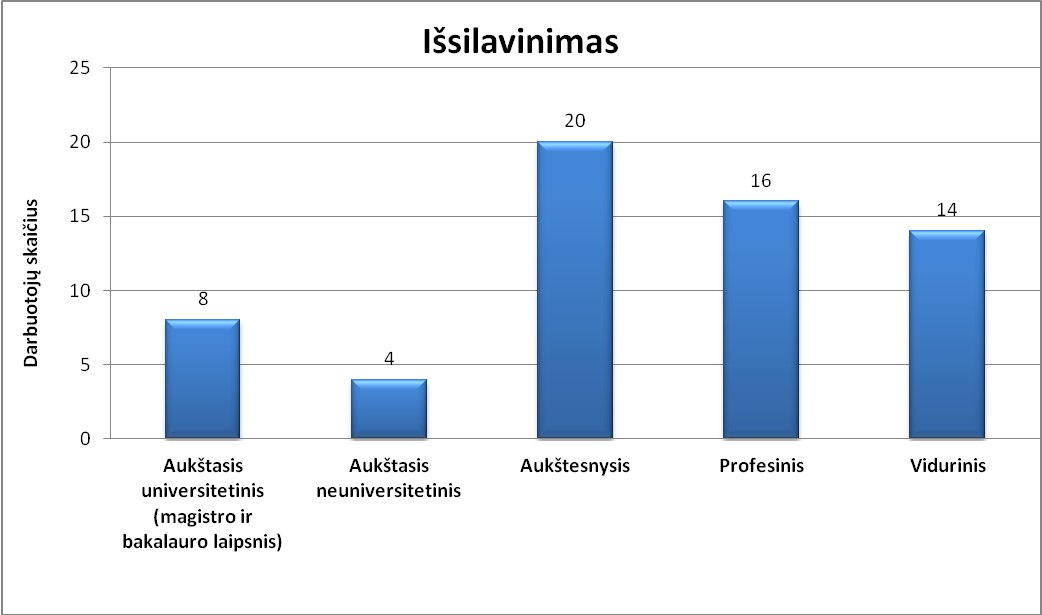 Centre 2017 m. gruodžio 31 d. duomenimis daugiausiai dirbančių darbuotojų turi įgytą aukštesnįjį išsilavinimą (20 darbuotojų), profesinį išsilavinimą (16 darbuotojų), vidurinį išsilavinimą (14 darbuotojų), aukštąjį universitetinį (8 darbuotojai įgytą bakalauro ir magistro laipsnį) ir aukštąjį neuniversitetinį išsilavinimą (4 darbuotojai).5.1. Darbuotojų kvalifikacijos kėlimas2017 metais Centro darbuotojai dalyvavo šiuose seminaruose:gegužės 26 d. Marijampolės kolegijos Tobulinimosi studijų centro seminaras "Savęs pažinimas ir psichologiniai bendravimo aspektai socialiniame darbe" 8 akad. val., dalyvavo 5 socialiniai darbuotojai ir 41 socialinio darbuotojo padėjėjas;lapkričio 24 d. Marijampolės kolegijos Tobulinimosi studijų centro seminaras: "Kliento ir darbuotojo santykių svarba teikiant kokybiškas paslaugas" 8 akad. val., dalyvavo 2 socialiniai darbuotojai ir 40 socialinio darbuotojo padėjėjų;sausio 18 d. "Viešųjų pirkimų įstatymo pakeitimai 2017 m.: naujovių taikymas, praktinės rekomendacijos, mažos vertės pirkimai" 6 akad. val.;kovo 1d. „Socialinės rizikos įveikos įgūdžių ugdymas“ – 5 akad. val.;kovo 15 d „Bendradarbiavimo principai ir jų taikymas įgyvendinant institucinės globos pertvarką“ 8 akad. val.;balandžio 4 d. „Biudžetinių įstaigų darbo apmokėjimo reforma“ – 6 akad. val.;gegužės 9 d „Apskaitos politikos rengimas (pagal VSAFAS)“ 6 akad. val.;gegužės 26 d. "Savęs pažinimas ir psichologiniai bendravimo aspektai socialiniame darbe" 8 akad. val.;gegužės 29 d. "Socialinių paslaugų kokybės gerinimas, taikant EQUESS kokybės sistemą" 8 val.;birželio 2 d. Lietuvos profesinių santykių konsultantų asociacijos organizuotame supervizijų procese 20 val. ( 8 susitikimai);birželio 14 -16 d. „Artimųjų giminaičių rengimo vaiko globai programa“ 24 akad. val.;rugpjūčio 2 – 3 d. ir spalio 10 – 11 d. „Ankstyvosios intervencijos modelio, jo įgyvendinimo schemų ir stebėsenos metodikos taikymo mokymai Lietuvos savivaldybių, valstybės institucijų ir įstaigų nevyriausybinių organizacijų specialistams“ – 32 akad. val.;rugpjūčio 3 d. "Emocinė sveikata", 3 akad. val.;rugsėjo 20 d. "Psichikos sveikatos priežiūra bendruomenėje: iššūkiai, problemos, bendradarbiavimo perspektyvos" 5 val.;rugsėjo 21 d. "Stresinių situacijų valdymas" 3 akad. val.;rugsėjo 22 d. „Auklėjimo mitai“ – 4 akad. val.;lapkričio  mėn. mokymai pagal tęstinę globėjų (rūpintojų) ir įtėvių programą – 70 akad. val.;lapkričio 21 d. "Prekybos žmonėmis pavojai - ką žinome apie tai?" 3 val.;lapkričio 28 d. "Darbo sutarčių, pareigybės aprašymų ir kitų personalo dokumentų rengimas: turinio ir įforminimo reikalavimai įsigaliojus naujam darbo kodeksui" - 6 akad. val.lapkričio 29 d. „VSAFAS ir kitų teisės aktų pasikeitimas per 2017 m“ – 8 akad. val.;lapkričio - gruodžio mėn. "Praktikos vadovo (mentoriaus) vaidmuo studentų profesinės veiklos praktikoje" 40 val.; gruodžio 5 d. „Psichikos sveikatos sutrikimai ir jų etiopatogenezė, vaiko gerovės srityje dirbančių specialistų bendradarbiavimo ir psichologinio atsparumo stiprinimo svarba“ – 7 akad. val.gruodžio 14 d. "Integracijos į vietos bendruomenę iššūkiai ir jų sprendimo galimybės" 8 val.VI.  DOKUMENTŲ VALDYMAS             14 lentelė. Centro veiklą reglamentuojantys rodikliai 2017 metaisVykdant veiklą buvo naudojamasi socialinės paramos šeimai informacine sistema (SPIS). Sistemoje per 2017  metais atlikta 633 užklausų, iš jų:-  gyventojų registrai - 52;-  Sodros duomenys  -401;- Nacionalinė mokėjimo agentūra (NMA) - 88;- Neįgalumo ir darbingumo nustatymo tarnyba ( NDNT) - 92;2017 metais SPIS sistemoje įvesti 56 paslaugų nutraukimai.6.1. Tvarkos, nuostatai, pareigybės2017 metais buvo tobulinami Centro veiklą reglamentuojantys vidaus norminiai dokumentai:1. Šakių socialinių paslaugų centro direktoriaus 2017 m. vasario 28 d. įsakymas Nr. V- 72 "Dėl socialinio darbuotojo (globėjų (rūpintojų) ir įtėvių paieškos, rengimo, atrankos, konsultavimo ir pagalbos paslaugas) pareigybės aprašymo tvirtinimo".2. Šakių socialinių paslaugų centro direktoriaus 2017 m. vasario 28 d. įsakymas Nr. V- 73 "Dėl bendrosios praktikos slaugytojo pareigybės aprašymo tvirtinimo".3. Šakių socialinių paslaugų centro direktoriaus 2017 m. vasario 28 d. įsakymas Nr. V- 74 "Dėl direktoriaus pavaduotojo socialiniams reikalams pareigybės aprašymo tvirtinimo".4. Šakių socialinių paslaugų centro direktoriaus 2017 m. vasario 28 d. įsakymas Nr. V- 75 "Dėl katilinės kūriko pareigybės aprašymo tvirtinimo".5. Šakių socialinių paslaugų centro direktoriaus 2017 m. vasario 28 d. įsakymas Nr. V- 76 "Dėl kliento aptarnavimo specialisto pareigybės aprašymo tvirtinimo".6. Šakių socialinių paslaugų centro direktoriaus 2017 m. vasario 28 d. įsakymas Nr. V- 77 "Dėl masažuotojo pareigybės aprašymo tvirtinimo".7. Šakių socialinių paslaugų centro direktoriaus 2017 m. vasario 28 d. įsakymas Nr. V- 78 "Dėl socialinio darbuotojo (dienos socialinės globos skyriaus) pareigybės aprašymo tvirtinimo".8. Šakių socialinių paslaugų centro direktoriaus 2017 m. vasario 28 d. įsakymas Nr. V- 79 "Dėl socialinio darbuotojo (pagalba į namus skyriaus) pareigybės aprašymo tvirtinimo".9. Šakių socialinių paslaugų centro direktoriaus 2017 m. vasario 28 d. įsakymas Nr. V- 80 "Dėl socialinio darbuotojo padėjėjo (dienos socialinės globos skyriaus) pareigybės aprašymo tvirtinimo".10. Šakių socialinių paslaugų centro direktoriaus 2017 m. vasario 28 d. įsakymas Nr. V- 81 "Dėl socialinio darbuotojo padėjėjo (pagalba į namus skyriaus) pareigybės aprašymo".11. Šakių socialinių paslaugų centro direktoriaus 2017 m. vasario 28 d. įsakymas Nr. V- 82 "Dėl ūkvedžio pareigybės aprašymo tvirtinimo".12. Šakių socialinių paslaugų centro direktoriaus 2017 m. vasario 28 d. įsakymas Nr. V- 83 "Dėl vairuotojo pareigybės aprašymo tvirtinimo".13. Šakių socialinių paslaugų centro direktoriaus 2017 m. vasario 28 d. įsakymas Nr. V- 84 "Dėl valytojos pareigybės aprašymo tvirtinimo".14. Šakių socialinių paslaugų centro direktoriaus 2017 m. vasario 28 d. įsakymas Nr. V- 85 "Dėl slaugytojos padėjėjos pareigybės aprašymo tvirtinimo".15. Šakių socialinių paslaugų centro direktoriaus 2017 m. vasario 28 d. įsakymas Nr. V- 86 "Dėl vyriausiojo buhalterio pareigybės aprašymo tvirtinimo".16. Šakių socialinių paslaugų centro direktoriaus 2017 m. vasario 28 d. įsakymas Nr. V- 87 "Dėl sekretoriaus pareigybės aprašymo tvirtinimo".17. Šakių socialinių paslaugų centro direktoriaus 2017 m. vasario 28 d. įsakymas Nr. V- 88 "Dėl pareigybių struktūros tvirtinimo".18. Šakių socialinių paslaugų centro direktoriaus 2017 m. vasario 28 d. įsakymas Nr. V- 93 "Dėl Šakių socialinių paslaugų centro darbo tvarkos taisyklių tvirtinimo".19. Šakių socialinių paslaugų centro direktoriaus 2017 m. gegužės 8 d. įsakymas Nr. V- 171 "Dėl Šakių socialinių paslaugų centro paslaugų sąrašo tvirtinimo".20. Šakių socialinių paslaugų centro direktoriaus 2017 m. birželio 30 d. įsakymas Nr. V- 232 "Dėl Šakių socialinių paslaugų centro supaprastintų viešųjų pirkimų taisyklių tvirtinimo".21. Šakių socialinių paslaugų centro direktoriaus 2017 m. liepos 18 d. įsakymas Nr. V- 232 "Dėl Šakių socialinių paslaugų centro vidaus darbo tvarkos taisyklių tvirtinimo".22. Šakių socialinių paslaugų centro direktoriaus 2017 m. liepos 28 d. įsakymas Nr. V- 259 "Dėl Šakių socialinių paslaugų centro darbuotojų veiklos vertinimo tvarkos aprašo patvirtinimo".23. Šakių socialinių paslaugų centro direktoriaus 2017 m. rugsėjo 11 d. įsakymas Nr. V- 298 "Dėl dienos socialinės globos skyriaus socialinio darbuotojo pareigybės aprašymo tvirtinimo".24. Šakių socialinių paslaugų centro direktoriaus 2017 m. rugsėjo 11 d. įsakymas Nr. V- 299 "Dėl pagalbos į namus skyriaus socialinio darbuotojo pareigybės aprašymo tvirtinimo".25. Šakių socialinių paslaugų centro direktoriaus 2017 m. spalio 26 d. įsakymas Nr. V- 325 "Dėl darbuotojų, kuriems suteikta teisė surašyti ir pasirašyti arba tik pasirašyti apskaitos dokumentus sąrašo parašų pavyzdžių patvirtinimo".26. Šakių socialinių paslaugų centro direktoriaus 2017 m. spalio 27 d. įsakymas Nr. V- 326 "Dėl Šakių socialinių paslaugų centro darbuotojų, dirbančių pagal darbo sutartis, darbo apmokėjimo sistemos aprašo tvirtinimo".27. Šakių socialinių paslaugų centro direktoriaus 2017 m. lapkričio 13 d. įsakymas Nr. V- 345 "Dėl savanoriškos veiklos atlikimo tvarkos aprašo tvirtinimo".28. Šakių socialinių paslaugų centro direktoriaus 2017 m. lapkričio 15 d. įsakymas Nr. V- 348 "Dėl Šakių socialinių paslaugų centro dienos socialinės globos asmens namuose atitikties socialinės globos normoms įsivertinimo tvirtinimo".29. Šakių socialinių paslaugų centro direktoriaus 2017 m. gruodžio 27 d. įsakymas Nr. V- 383 "Dėl korupcijos prevencijos tvarkos aprašo tvirtinimo".30. Šakių socialinių paslaugų centro direktoriaus 2017 m. gruodžio 27 d. įsakymas Nr. V- 384 "Dėl Šakių socialinių paslaugų centro žiniaraščio tvirtinimo".31. Šakių socialinių paslaugų centro direktoriaus 2017 m. gruodžio 27 d. įsakymas Nr. V- 385 "Dėl Šakių socialinių paslaugų centro lygių galimybių politikos ir jos įgyvendinimo tvarkos patvirtinimo".6.2. Viešieji pirkimaiCentras viešuosius pirkimus atlieka vadovaudamasis Viešųjų pirkimų įstatymu, poįstatyminiais aktais ( Vyriausybės nutarimais ir ministrų įsakymais). Viešųjų pirkimų tarnybos direktoriaus įsakymais bei rekomendacijomis, Centro supaprastintų viešųjų  pirkimų taisyklėmis.2017 m. liepos 1 d. įsigaliojus naujajam Viešųjų pirkimų įstatymui ir pasikeitus mažos vertės pirkimų vykdymo tvarkai įstaiga vadovaujasi patvirtintu Viešųjų pirkimų tarnybos direktoriaus 2017 m. birželio 28d. Nr. 1S-97 "Mažos vertės pirkimų tvarkos aprašu". Šiame apraše nėra nurodyta apie pirkimo eigą, pirkimų organizavimo tvarką, todėl buvo parengtos ir Centro direktoriaus patvirtintos 2017 m.  birželio 28 d. įsakymu Nr. V-232 "Šakių socialinių paslaugų centro  viešųjų pirkimų organizavimo taisyklės".2017 metais buvo įvykdyta 12 pirkimų per CPO sistemą. Pagrindiniai pirkimai: biuro popierius, kanceliarinės prekės, buitinės prekės ir spausdintuvų kasetės.2017 metais Centre buvo įvykdyti 154 viešieji pirkimai (suma 19189,22 Eur.), iš jų:prekės - 92 pirkimai ( 6352,03 Eur.);paslaugos - 59 pirkimai  (10200,05Eur.);remonto darbai - 3 pirkimai (2637,14 Eur. ).VII. PAPILDOMOS VEIKLOS IR PROJEKTAIProjektas „Integralios pagalbos plėtra Šakių rajone“.Projektas „Vaikų svajonės“.Projektas „Vieta šeimoje – vieta gyvenime“.Projektas "Aš galiu save valdyti".Labdaros ir paramos fondas „Maisto bankas“ iš „Palink“ prekybos tinklo paskutinės dienos maisto produktų.Dalyvavimas labdaros ir paramos fondo „Maisto banko“ skelbiamose pavasarinėse ir rudeninėse akcijose.7.1. Projektas „Vaikų svajonės“Centras 2017 metais nuo spalio 17 d. iki gruodžio mėnesio pabaigos dalyvavo projekte „Vaikų svajonės“. Projektas – tai tarpininkas tarp Lietuvos savivaldybių socialinių darbuotojų, kurie rūpinasi socialinės rizikos šeimose augančiais vaikais ir geros valios žmonių, kurie nori įgyvendinti šių vaikų svajones. Šio projekto tikslas – išpildyti vaikų nuo 0 iki 18 metų amžiaus Šv. Kalėdų svajones.Prie projekto prisidėjo visos 14 Šakių rajono seniūnijų socialinių darbuotojų, dirbančių su socialinės rizikos šeimomis. Centre iš viso buvo surinkta 418 svajonių, kurios buvo patalpintos į internetinę svetainę www.vaikusvajones.lt. 36 svajonės pasirinktos įteikti asmeniškai, likusios pristatytos į Centrą. Daug svajonių išpildė vietiniai gyventojai, taip pat nemažai dovanų nupirko užsienyje gyvenantys lietuviai, prie svajonių pildymo prisidėjo ir įvairios įmonės.Projekto „Vaikų svajonės“ Šakių rajone buvo įgyvendinta 401 vaikų svajonė.      13 lentelė. Projekto „ Vaikų svajonės“ vaikų skaičiaus pasiskirstymas Šakių rajono seniūnijose7.2. Projektas „Vieta šeimoje – vieta gyvenime“2017 metais Centras teikė paraišką dėl projekto tęstinumo, skirto globėjų (rūpintojų) ir įtėvių paieškos, rengimo, atrankos, konsultavimo ir pagalbos jiems paslaugoms teikti, 2016-2018 metų projektų atrankos organizuojamajame konkurse. Šio projekto tikslas organizuoti potencialių globėjų (rūpintojų) ir įtėvių paieškos, rengimo, atrankos, konsultavimo ir pagalbos jiems teikimo paslaugas Šakių rajone. Projektui  įgyvendinti buvo skirta 2150,00 Eurų  lėšų.Naudojant projekto lėšas buvo: •	Pagaminta ir išplatinta 300 lankstinukų „Išpildyk mano svajonę - turėti šeimą“;•	Aplankytos visos rajono seniūnijos, susitikimų metu buvo teikiama informacija apie GIMK paslaugas;•	Aplankyta Lepšių bendruomenė, žmonėms buvo suteikta informacija apie globą ir įvaikinimą;•	Centre suorganizuotas renginys „Nuoširdumo savaitė“;•	Centre suorganizuota „Kaniterapija“ globojamiems vaikams;•	Šakių rajono savivaldybėje suorganizuotas renginys „Pasek man pasaką prieš miegą“;•	Centre suorganizuota kalėdinė vakaronė „ Advento spiralė“;•	Šakių rajono vietiniuose laikraščiuose „Valsčius“ ir „Draugas“ parašytas ir išspausdintas straipsnis „Globa užpildo gyvenimą džiaugsmais ir iššūkiais“;•	Esamiems ir būsimiems globėjams (rūpintojams) bei įtėviams suorganizuotas seminaras, kurį vedė kviestinis lektorius Vaidas Arvasevičius, seminaro tema „ Auklėjimo mitai“.7.3. Projektas „Aš galiu save valdyti“2017 metais balandžio mėnesį  Centras teikė paraišką Šakių rajono savivaldybės bendruomenės sveikatos tarybai dėl dalyvavimo rajono savivaldybės visuomenės sveikatos rėmimo specialiosios programos priemonių vykdymui teikiamų projektų finansavimo konkursui.  Projekto "Aš galiu save valdyti"  tikslas pagerinti Šakių socialinių paslaugų centro darbuotojų, klientų ir jų šeimos narių gyvenimo kokybę ir sveikatą. Šis projektas buvo prevencinė priemonė, kuria buvo siekiama užkirsti kelią socialinės rizikos veiksniams atsirasti ir plėtotis. Projekto dėka buvo suorganizuoti 2 seminarai: „Emocinės sveikatos stiprinimas" ir "Streso valdymas". Seminaruose sudalyvavo 81 dalyvis.7.4. Labdaros ir paramos fondas „Maisto bankas“ - iš UAB „Palink“ prekybos tinklo paskutinės dienos maisto produktai2017 metais maisto produktai gauti tiesiai iš labdaros ir paramos fondo „Maisto bankas“, „Palink“ prekybos tinklo už 13806,01 Eur., kurie buvo išdalinti 3800 Šakių rajono gyventojams.       14 lentelė. Labdaros ir paramos fondas „Maisto bankas“ iš UAB „Palink“ prekybos tinklo paskutinės        dienos maisto produktų suvestinė 2017 metais.7.5. Labdaros ir paramos fondo „Maisto banko“  pavasarinė ir rudeninė akcijaPavasarinės ir rudeninės akcijos metu Centras surinko 1001,058 kg suaukotų maisto produktų už  2095,58 Eur. 2017 metų pavasarinės ir rudeninės akcijos metu dalyvavo 27 savanoriai, prie šių akcijų prisidėjo 712 maisto produktų aukotojai. Akcijose surinkti produktai buvo paskirstyti į 75 maisto paketų, kurie pagal seniūnijų seniūnų rekomendacijas išdalinti Šakių, Gelgaudiškio, Griškabūdžio, Lukšių, Kidulių, Kudirkos Naumiesčio, Lekėčių, Kriūkų, Sintautų ir Plokščių seniūnijų socialiai remtinoms šeimoms, auginančioms 3 ir daugiau vaikų bei vienišoms mamoms auginančioms vaikus, asmenims gaunantiems mažas mėnesines pajamas (pagalbos į namus ir dienos socialinės globos paslaugas gaunantiems asmenims) taip pat Centro darbuotojoms, gaunančioms mažas mėnesines pajamas ir vienoms auginančioms nepilnamečius vaikus. Taip pat 2017 metais Centras iš labdaros ir paramos fondo „Maisto bankas“ gavo papildomai maisto produktų 191,97 kg, higienos priemonių 7,00 kg, šie maisto daviniai buvo išdalinti Kukarskės globos namų gyventojams, gaunantiems mažas pajamas asmenims, dienos socialinės globos į namus klientams.VIII. IŠORINĖ IR VIDINĖ KOMUNIKACIJALankstinukai apie Centro teikiamas paslaugas. Atnaujintas "Šakių socialinių paslaugų centro" lankstinukas.Pasitarimai - susirinkimai. - įvyko 48 administracijos darbuotojų pasitarimai; - suorganizuoti 4 Centro darbuotojų bendri pasitarimai;- spalio 10 d. įvyko susitikimas su seniūnijų socialinėmis darbuotojomis. Susitikimo metu diskutuota šiais klausimas:paslaugų namuose organizavimo, dokumentų ir asmens poreikių vertinimo pildymas;techninių pagalbos priemonių išdavimo, nuomos ir jų dokumentų pildymas;GIMK paslaugos viešinimas;Vaikų svajonių organizavimas;ir kiti aktualūs klausimai.  Praktika. 2017 metais Centre praktiką atliko 5 studentai:1 - iš Kauno statybos ir paslaugų mokymo centro;1- iš Karaliaus Mindaugo profesinio rengimo centro;3 - iš UAB "Kauno Petrašiūnų darbo rinkos mokymo centro";Šventės, tradicijos, minėjimai. - Sausio 13 d. 8 val.  dešimčiai minučių buvo vykdoma pilietinė akcija „ Žvakutė lange".- Gegužės 11 d. 9.00 – 12.00 val. ‚,Atvirų durų diena“.- Liepos 8 dieną dalyvauta kasmetinėje Šakių miesto šventėje.  - Rugsėjo 27 d. minėta Lietuvos socialinių darbuotojų diena. Šia proga Šakių socialinių paslaugų centro kolektyvas išvyko į Zarasų kraštą atgauti jėgų, pasisemti naujos energijos.- Kudirkos Naumiestyje suorganizuota kalėdinė padėkos šventė.- Gruodžio 15 dieną Šakių socialinių paslaugų centro veiklos dešimtmečio šventė Zyplių dvare, Lukšiuose.- Gruodžio 19 dieną artėjančių švenčių proga aplankyti klientai Lekėčių ir Lukšių seniūnijose. Buvo aplankyta 19 klientų ir įteiktos simbolinės dovanėlės. - Gruodžio 21 d. Centre vyko Kalėdinė popietė su seneliu šalčiu Centro darbuotojų vaikams.- Tradiciškai gruodžio 22 d.  Šakių socialinių paslaugų centro administracija vienai Lukšių seniūnijos  šeimai  dovanojo savo gerumą: dovanojo vaikams žaislų, knygų, rūbų, patalynės, maisto produktų.Padėkos raštai. 16 Centro darbuotojų buvo įteikti Šakių rajono savivaldybės Mero padėkos raštai.Bendradarbiavimas: 2017 metais Centras, spręsdamas rajono gyventojų socialines problemas, daugiausiai bendradarbiavo su:Šakių rajono savivaldybės administracijos Socialinės paramos skyriumi;Šakių rajono savivaldybės Vaiko teisių apsaugos skyriumi;Šakių rajono seniūnijų seniūnais ir socialinėmis darbuotojomis;Nevyriausybinėmis organizacijomis;Šakių rajono Neįgaliųjų draugijomis;Kitų rajonų socialinių paslaugų centrais;Šakių skyriaus darbo birža;Kukarskės globos namais ir kt.IX. STIPRYBĖS, SILPNYBĖS, GALIMYBĖS IR GRĖSMĖSX. LYGINAMOJI ANALIZĖ2017 m. Centro bendras metinis biudžetas išaugo 2,5 procentais lyginant su 2016 metais. Sumažėjo projekto "Integralios pagalbos plėtra namuose Šakių rajone" finansavimas 4,5 proc. Metinio biudžeto išaugimą lėmė darbuotojų darbo užmokesčio pasikeitimas dėl 2017 m. sausio 17 d. priimto Lietuvos Respublikos valstybės ir savivaldybių įstaigų darbuotojų darbo apmokėjimo įstatymo Nr. XIII-198.Lyginant centro pajamas 2017 m. surinkta panašiai kaip 2016 m. 51120,25 Eur. Už socialines paslaugas asmens namuose surinkta daugiau lėšų, bei sumažėjo lėšų surinkimas už asmeninės higienos ir priežiūros paslaugas dėl skalbimo ir dušo paslaugų apmokėjimo aprašo pakeitimo (Šakių rajono savivaldybės tarybos 2017 m. sausio 27 d. sprendimas Nr. T-9).Pagalbos į namus paslaugą gaunančių asmenų skaičius 2016 m. gruodžio 31 d. buvo 122, o  2017 m. gruodžio 31 d. duomenimis – 121 asmenys (valandų skaičius vienodas). Iš pateiktų duomenų pastebimas pagalbos į namus paslaugos poreikio stabilumas.2016 m. ir 2017 m. dienos socialinės globos paslauga, buvo teikiama 30 asmenų. Skaičiaus vienodumą lemia tai, kad projekto "Integralios pagalbos plėtra Šakių rajone" numatytas konkretus paslaugų gavėjų skaičius.Per 2017 m. transporto paslaugoms gauti užregistruoti 138 prašymai (viso 304 asmenys pasinaudojo transporto paslauga), o 2016 m. buvo gauti 142 tokie prašymai (viso 287 asmenų pasinaudojo transporto paslauga). Iš pateiktų duomenų pastebimas transporto paslaugos poreikio stabilumas, bei jos reikalingumas.2017 m. iš asmenų gauta 500 prašymų priemonėms gauti, prašymų pagrindu išduotos 501 priemonė, pasinaudojus grąžintos 304 priemonės. 2016 m. buvo gauta 503 prašymų, jų pagrindu išduotos 538 priemonės, pasinaudojus grąžinta 241 priemonė. Iš pateiktų duomenų pastebimas techninių pagalbos priemonių poreikio stabilumas. 2017 m. pasirašytos 143 sutartys dėl techninių pagalbos priemonių nuomos,  2016 m. buvo pasirašytos 195 sutartys dėl šios paslaugos. Iš pateiktų duomenų pastebimas techninių pagalbos priemonių nuomos poreikio nežymus sumažėjimas, nes 2017 metais techninių priemonių buvo gauta daugiau iš Kauno techninės pagalbos neįgaliesiems centro.2017 m. asmenims suteiktos 1701  asmeninės higienos ir priežiūros paslauga, 2016 m. viso suteikta 1495 - paslaugos. Pagal pateiktus duomenis matoma, kad per 2017 m. išaugo šių paslaugų poreikis. Socialinių paslaugų centras yra pasirašęs bendradarbiavimo sutartį su labdaros – paramos projektu „Vaikų svajonės“, kurio pagrindinis tikslas – pildyti vaikų svajones prieš Šv. Kalėdas. 2017 m. buvo išpildytos 401 vaikų svajonės, tuo tarpu 2016 m. – 325 vaikų svajonės.2017 m. Centras ir toliau vykdė projektinę veiklą, kaip ir praeitais metais dalyvavo 3 projektuose. Direktorė                                                                                                           Vilma BielskienėEil.Nr.SeniūnijaSocialinių darbuotojų padėjėjųskaičiusSocialinių darbuotojų padėjėjųskaičiusEtataiLankomų asmenų skaičiusLankomų asmenų skaičiusPer 2017 metus2017m. gruodžio 31 d.2017m. gruodžio 31 d.Per 2017m.2017m. gruodžio 31 d.1.Šakių sen.9103,4434252.Kudirkos Naumiesčio sen.332,5727233.Gelgaudiškio sen.452,4624194.Griškabūdžio sen.552,0418145.Lekėčių sen.331,1417106.Lukšių sen.110,46547.Plokščių sen.220,55748.Sintautų sen.110,53649.Barzdų sen.220,454410.Kidulių sen.110,826611.Kriūkų sen.110,303212.Sudargo sen.110,224213.Slavikų sen.110,452214.Žvirgždaičių sen.110,3243Viso :353715,75161122Eil.Nr.SeniūnijaLankomų asmenų skaičiusLankomų asmenų skaičiusEtataiEtataiEtataiEtataiEtataiEil.Nr.SeniūnijaLankomų asmenų skaičiusLankomų asmenų skaičiusSlaugytojųSlaugytojų padėjėjųSocialinis darbuotojasSocialinio darbuotojo padėjėjųMasažuotojų(pagal poreikį)Per2017 metus2017m.gruodžio31d.2017m. gruodžio 31d.2017m. gruodžio 31d.2017m. gruodžio 31d2017m. gruodžio 31d.2017m. gruodžio 31d.1.Lukšių310,030,190,030,3750,063.Plokščių220,060,380,060,75-4.Sintautų210,030,190,030,3750,067.Lekėčių330,090,570,091,1250,098.Griškabūdžio330,090,570,091,1250,099.Sudargo310,030,190,030,3750,0610.Kudirkos Naumiesčio210,030,190,030,375-11.Gelgaudiškio750,181,140,182,250,1512.Kriūkų530,090,570,091,1250,0913.Šakių1680,241,520,243,00,314.Barzdų110,030,190,030,375Iš viso:47290,95,70,911,250,9Eil. nr.Techninės pagalbos priemonėsPriimti prašymaiIšduotaGrąžintaTPP vnt.1.Neįgaliųjų vežimėliai8978562.Tualetinės kėdės8371543.Funkcinės lovos4842354.Čiužiniai nuo pragulų4840225.Vaikštynės9184486.Ramentas4694557.Lazdelės1616-8.Prausimosi vonioje, duše priemonės121169.Lovos staliukai23201610.Laipteliai į vonią--111.Pasėstai praguloms išvengti34112.Antgaliai*29-13.Paaukštinta tual. sėdynė1311914.Slankioji lenta11115.Prašymas čiužinio kompensacijai20--16.Įmokos už lovą grąžinimo6--17Prašymas vežimėlio remontui1--Iš viso:500501304Eil. nr.TPP pavadinimas2017m.Vnt.1.Naktipuodžio kėdutė162.Automatiškai reguliuojama lova353.Deguonies koncentratorius24.Čiužinys praguloms išvengti (poroloninis)385.Paaukštinta tualeto sėdynė86.Lovos staliukas17.Ramentas408.Vežimėlis universalus3Iš viso:143Eil. Nr.Finansavimo šaltinisEur1.Šakių rajono savivaldybės biudžetas (Socialinės apsaugos programa)1976362.Valstybės biudžetas (Socialinės apsaugos programa)591563.Europos sąjungos fondas (Projektas "Integralios pagalbos plėtra namuose Šakių rajone“)49399,404.Įstaigos pajamos (spec. lėšos)510005.Valstybės biudžetas (Projektas „Vieta šeimoje- vieta gyvenime!)21506.Šakių rajono savivaldybės biudžetas (Visuomenės sveikatos rėmimo specialioji programa)3107.2 proc. gyventojų pajamų mokesčio paramai207,22Iš viso:359858,62Palaugos pavadinimasEurPagalbos į namus paslauga20436,45Dienos socialinė globa23219,98TPP nuoma4168,23Transporto paslaugos1844,16Asmeninės higienos ir priežiūros paslaugos1451,43Iš viso:51120,25Funkcijos pavadinimasEurDarbo užmokestis ir socialinis draudimas194931Ryšių paslaugos360Transporto išlaikymas363Kitos prekės200Komunalinės paslaugos 1582Kitos paslaugos200Iš viso:197636Funkcijos pavadinimasEurDarbo užmokestis ir socialinis draudimas57595Ryšių paslaugos569Transporto išlaikymas95Kitos prekės250Ilgalaikio turto einamasis remontas256Kvalifikacijos kėlimas151Kitos paslaugos   240Iš viso:59156Funkcijos pavadinimasEurDarbo užmokestis ir socialinis draudimas46837,35Transporto išlaidos2562,05Iš viso:49399,40Funkcijos pavadinimasEurDarbo užmokestis ir soc. draudimas32526Ryšių  paslaugos1266Transporto išlaikymas3940Spausdiniai92Kitos prekės4877Ilgalaikio materialiojo turto einam. remontas2381Kvalifikacijos kėlimas1253Komunalinės paslaugos1099Kitos paslaugos3566Iš viso:51000PareigybėEtataiDarbuotojų skaičiusDirektorius11Direktoriaus pavaduotojas socialiniams reikalams11Vyr. buhalteris11Sekretorius12 (1 vaiko auginimo atostogose)Kliento aptarnavimo specialistas11Socialinis darbuotojas (pagalba į namus skyrius)11Socialinis darbuotojas (asmeninės  higienos ir priežiūros paslaugos)11Socialinis darbuotojas (globėjų, įtėvių parengimui)22Soc. darbuotojo padėjėjas (pagalbos į namus skyrius)15,7537Vairuotojas11Valytojas0,51Ūkvedys0,31Kūrikas11Projekto „Integralios pagalbos namuose plėtra Šakių rajone“ vykdymo laikotarpiuiProjekto „Integralios pagalbos namuose plėtra Šakių rajone“ vykdymo laikotarpiuiProjekto „Integralios pagalbos namuose plėtra Šakių rajone“ vykdymo laikotarpiuiSocialinis darbuotojas (dienos socialinės globos skyrius)0,91Soc. darbuotojo padėjėjas (dienos socialinės globos skyrius)11,4324 (2 vaiko auginimo atostogose)Slaugytojas0,92Slaugytojo padėjėjas5,723 (2 vaiko auginimo atostogose)Masažuotojas0,91Iš viso:47,38102Eil. Nr.Veiklą reglamentuojantys rodikliai2017 m.1.Veiklos organizavimo įsakymai: Iš jų:Veiklos klausimaiPersonalo klausimai Atostogų ir komandiruočių klausimai7803852761192.Gauti ir išsiųsti įvairaus pobūdžio raštai5873.Socialinių paslaugų teikimo sutartys ir jų pakeitimai:Iš jų:Pagalba į namus paslaugų teikimo sutartys ir jų pakeitimaiDienos socialinės globos paslaugų teikimo sutartys ir jų pakeitimai302244584.Pasirašytos sutartys  ir papildomi susitarimai:Iš jų:Praktinio mokymo sutartys (studentų praktika)Kitos sutartys425375.Pinigų priėmimo kvitai1733Eil. nr.SeniūnijaVaikų skaičius1.Barzdų272.Gelgaudiškio403.Griškabūdžio134.Kidulių115.Kriūkų506.Kudirkos Naumiesčio357.Lekėčių368.Lukšių489.Plokščių1810.Sintautų2311.Slavikų512.Sudargo1013.Šakių8414.Žvirgždaičių1Iš viso401Eil. Nr.MėnuoKiekis kg.Vertė EurParama, žmonių sk.1.Sausis587,0241201,803692.Vasaris615,7881042,961753.Kovas860,5021393,652374.Balandis607,1461132,584855.Gegužė662,3141214.294846.Birželis1663,191420,913007.Liepa2152,5581473,233168.Rugpjūtis7381065,783689.Rugsėjis8111136,7328510.Spalis574978,8629311.Lapkritis485775,2224712.Gruodis513970,00241Iš viso:9662,0213806,013800STIPRYBĖSSILPNYBĖS1. Parengti nauji pareigybių aprašymai.2.  Aiški struktūruota darbo tvarka, kryptingai planuojamas ir organizuojamas darbas teikiant socialines paslaugas.3. Žmogiškieji ištekliai: darbuotojų išsilavinimas, kompetencija, patirtis.4. Vykdomas nuolatinis socialinių darbuotojų padėjėjų kvalifikacijos kėlimas. Siekiant išvengti kelionių išlaidų ir laiko sąnaudų, įvairūs mokymai organizuojami ir vykdomi Centre.5. Centre dirbančių specialistų komandinis darbas.6. Vystomas glaudus bendradarbiavimas su įvairių seniūnijų seniūnais, iškylančios problemos sprendžiamos nedelsiant ir kartu.7. Aktyvus bendravimas ir bendradarbiavimas su kitų rajonų socialinių paslaugų centrais.8. Vykdoma techninių pagalbos priemonių nuoma. Asmuo, laukdamas eilės techninei priemonei gauti nuolatiniam naudojimui, turi galimybę reikiamą priemonę išsinuomoti, kol ateis eilė priemonei gauti.9. Dėl paslaugų kokybės nuolat atliekamos anoniminės anketinės apklausos, kurias pildo paslaugų gavėjai. Paslaugos, kurias gauna klientai atitinka jų poreikius. 10. 2017 metais pilnai veikia 
TPP IS sistema (priimi techninės pagalbos priemonių prašymai, vykdomos priemonių išdavimas ir grąžinimas, pildomos paraiškos, ataskaitos).11. Stiprus GIMK atestuotų socialinių darbuotojų parengimas, taip pat jiems sudaromos galimybės nuolat kelti savo kvalifikaciją.12. Administracijos darbuotojų, socialinių darbuotojų, socialinių darbuotojų padėjėjų ir kitų darbuotojų darbo sąlygos atitinka įvairiuose teisės aktuose įtvirtintus reikalavimus.1. Darbuotojų darbo užmokestis nekonkurencingas darbo sunkumui.2. Kartais darbuotojo kasmetinių atostogų ar nedarbingumo laikotarpiu sunku užtikrinti kokybiškas paslaugas dėl didėjančio kito darbuotojo darbo krūvio ar klientų nenoro priimti kitą darbuotoją. 3. Kai kuriose Centro vykdomų ir teikiamų  paslaugų sferose dėl paslaugų poreikio didėjimo atsiranda naujų darbuotojų etatų poreikis.4. Ne visais atvejais būna adekvačiai įvertinami pirminiai asmens (šeimos) socialiniai poreikiai socialinėms paslaugoms gauti (seniūnijų soc. darbuotojų).5. Centro teikiamų paslaugų gavėjų artimieji ne visada suinteresuoti bendradarbiauti su Centro darbuotojais. Vyraujanti tendencija ta, kad siekiama tiesiog permesti atsakomybę už artimųjų gerovę Centro darbuotojams.6. Dalis Centro klientų pageidauja papildomų darbų, kurie neįtraukti į darbuotojų pareigybių sąrašą. Centro darbuotojams tenka balansuoti tarp kliento norų ir savo fizinių galimybių, o tai Centro darbuotojui gali sukelti įtampą.7. Tarp Centro klientų yra sudėtingo charakterio ir turinčių priklausomybę asmenų, o tai daro įtaką Centro darbuotojų tiek fizinei tiek psichinei sveikatai.8. Dalis darbuotojų atokiose rajono vietose dirba nepilnais darbo krūviais.9. Nesuteikiama galimybė teikti naujas paslaugas atsirandant jų poreikiui.GALIMYBĖS (perspektyvos)GRĖSMĖS1. Padidinus finansavimą iš Šakių rajono savivaldybės biudžeto teikiamoms paslaugoms, atsirastų galimybė plėsti socialinių paslaugų prieinamumą, bei laiku suteikti socialines paslaugas visiems besikreipiantiems.2. Pagal gyventojų poreikius, gali būti praplečiamas Centro teikiamų paslaugų ratas naujomis paslaugomis Šakių rajone (pvz. budintys globėjai ir kt.).3. Centro darbuotojai yra nusiteikę bendrauti ir bendradarbiauti su Šakių rajono savivaldybės institucijomis, suteikti reikiamą informaciją apie Centro veiklą iš vidaus.1. Pakeitus darbdavio "Sodros" įmokų mokėjimo tvarkai, kai darbdavio įmokų dalis skaičiuojama nuo ne mažesnių nei minimali alga (400Eur.) pajamų, išauga paslaugų teikimo sąnaudos.2. Nekonkurencingas darbo užmokestis, kas lemia Centro darbuotojų kaitą. Susiduriama su sunkumais rasti profesionalių kvalifikuotų darbuotojų. Ilgainiui tai gali daryti įtaką Centro teikiamų paslaugų kokybei.3. Darbo specifika lemia tai, kad Centro darbuotojams tenka susidurti su agresyviais, psichikos ir kitomis ligomis sergančiais asmenimis. Darbuotojai gali būti fiziškai sužaloti, susirgti užkrečiamomis ligomis, nuolat patirti psichologinį smurtą.4. Visuomenėje vykstant senėjimo procesui, didėja socialinių paslaugų poreikis. Yra atvejų, kad asmuo, laukdamas eilėje dėl paslaugų teikimo, jomis tiesiog nespėja pasinaudoti (mirties atveju). Taip pat daugėja vienišų senyvo amžiaus paslaugų gavėjų, kurių vaikai užsienyje ir negali pasirūpinti savo tėvais.5. Dėl didelio darbo krūvio, atsiranda Centro darbuotojų „perdegimas“.